MODÈLE D’AUTO-ÉVALUATION DES ÉLÈVES 			      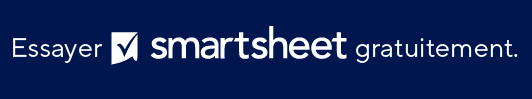 EXCLUSION DE RESPONSABILITÉTous les articles, modèles ou informations proposés par Smartsheet sur le site web sont fournis à titre de référence uniquement. Bien que nous nous efforcions de maintenir les informations à jour et exactes, nous ne faisons aucune déclaration, ni n’offrons aucune garantie, de quelque nature que ce soit, expresse ou implicite, quant à l’exhaustivité, l’exactitude, la fiabilité, la pertinence ou la disponibilité du site web, ou des informations, articles, modèles ou graphiques liés, contenus sur le site. Toute la confiance que vous accordez à ces informations relève de votre propre responsabilité, à vos propres risques.NOMÉCOLEDATECe formulaire d’auto-évaluation est conçu pour vous aider à évaluer la confiance que vous avez en vos capacités dans plusieurs domaines académiques.Ce formulaire d’auto-évaluation est conçu pour vous aider à évaluer la confiance que vous avez en vos capacités dans plusieurs domaines académiques.Ce formulaire d’auto-évaluation est conçu pour vous aider à évaluer la confiance que vous avez en vos capacités dans plusieurs domaines académiques.Ce formulaire d’auto-évaluation est conçu pour vous aider à évaluer la confiance que vous avez en vos capacités dans plusieurs domaines académiques.Ce formulaire d’auto-évaluation est conçu pour vous aider à évaluer la confiance que vous avez en vos capacités dans plusieurs domaines académiques.Ce formulaire d’auto-évaluation est conçu pour vous aider à évaluer la confiance que vous avez en vos capacités dans plusieurs domaines académiques.DOMAINES D’AUTO-ÉVALUATIONTrès confiantAssez confiantPeu confiantPas du tout confiant NOTESJe dispose de ressources suffisantes pour atteindre mes objectifs académiques.J’accomplis le travail qui m’est confié de manière efficace et dans les délais impartis.Je suis capable d’identifier clairement les domaines dans lesquels je peux m’améliorer.Je suis capable de décrire correctement une situation par écrit.Je suis capable d’exprimer verbalement mes pensées et mes idées.Je suis prêt à apprendre de mes pairs.Je communique mes idées aux autres de manière claire et respectueuse.Je fais preuve d’une bonne capacité d’écoute.Je suis capable de tirer des enseignements d’une réflexion critique.Je suis capable de réfléchir de manière critique et objective sur n’importe quel sujet ou situation.Je prends l’initiative de découvrir de nouveaux défis académiques.Je suis capable de faire preuve d’esprit critique pendant qu’un professeur donne un cours.Je suis capable de rédiger un essai persuasif, comprenant une thèse convaincante et des preuves solides pour étayer mes affirmations.